Название работы: Конспект урока по окружающему миру. 4 класс. Тема: «Водные богатства нашего края».Аннотация: урок разработан по УМК «Школа России» (авторы учебника Плешаков А.А.), в соответствии с требованиями ФГОС, с использованием технологии системно-деятельностного подхода. На уроке учащиеся познакомятся с водоемами Ханты-Мансийского автономного округа - Югры. На уроке используется групповая форма работы.Автор: Байрамгулова Лилия ЯмиловнаОрганизация: Муниципальное бюджетное общеобразовательное учреждение «Средняя школа № 25» (МБОУ «СШ № 25»), г.НижневартовскДолжность: учитель начальных классовПредмет: окружающий мирКласс: 4Тема: Водные богатства нашего края. Цели урока:Предметные: познакомить учащихся с разнообразием водоемов нашего края, раскрыть значение водоемов в природе и жизни человека, показать необходимость и способы охраны водоемов.Метапредметные:Регулятивные: определять учебную задачу урока, стремиться ее выполнить и оценивать степень ее достижения, уметь корректировать выполненные задания.Познавательные: умение ориентироваться в учебнике, находить информацию, умение отвечать на вопросы учителя, самостоятельно работать по установленному алгоритму, умение наблюдать и делать простые выводы.Коммуникативные: развитие речи учащихся, обучение работе в паре, в команде, развитие умения слушать и учитывать мнение других ребят.Личностные: понимать ответственность за сохранение объектов природы, определять личностный смысл учения.Оборудование: учебник «Окружающий мир. 4 класс. Часть 1» (авторы А.А.Плешаков), тетради, интерактивная доска, презентация, карточки для самостоятельной и индивидуальной работ.Ход урокаОрг.моментПроверка домашнего заданияА) Устный опрос. Слайд 2Замени предложение одним словом:- Форма поверхности, имеющая подошву, склон и вершину, высота которой более 1000 метров. (Гора)- Возвышенность высотой от 200 до 500 метров. (Холм)- Углубления с пологими, заросшими растениями склонами. (Балка) - Углубление с крутыми осыпающимися склонами. (Овраг)- Горы, созданные руками человека из отходов пустых пород, оставшихся после переработки добытых полезных ископаемых. (Терриконы)Ответь на вопросы (подготовка к ВПР):- Названия региона, в котором проживаем (ХМАО-Югра)- Как называется населенный пункт в котором проживаете? (город Нижневартовск)- Какие центральные улицы есть в нашем городе?- Какая поверхность нашего края? (равнинная)- На какой равнине расположен ХМАО? (на Западно-Сибирской равнине)Б) Письменный опрос – тест1. Самая распространенная форма рельефа – это:а) равнина; 	б) горы.2. Углубление в земной поверхности, имеющее крутые осыпающиеся склоны, называется:а) балка; 	б) холм; 	в) овраг.3. Каким цветом на карте обозначены плоскогорья?а) желтым; 	в) светло-коричневым;б) зеленым; 	г) коричневым.4. Горы, созданные людьми, называют:а) холмы; 	б) терриконы; 	в) плоскогорья.5. Нижняя часть горы, холма – это:а) подошва; 	б) склон; 	в) равнина.6. Есть у оврага, холма и горы:а) вершина; 	б) склон; 	в) подошва.7. Углубление на земной поверхности с пологими, поросшими растениями склонами – это:а) балка; 	б) овраг; 	в) озеро.8. Каким цветом обозначены на карте низменности?а) желтым; 	б) зеленым; 	в) светло-коричневым.9. Форма поверхности, имеющая подошву, склон и вершину, высота которой более 1000 метров, – это:а) гора; 	б) холм; 	в) терриконы.Ответы: 1(а), 2(в), 3(в), 4(б), 5(а), 6(б), 7(а), 8(б), 9(а). - Какой вопрос вызвал затруднение?Целеполагание Работа в группах. Задание: разгадать ребус Слайд 3,4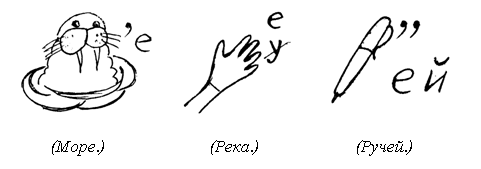 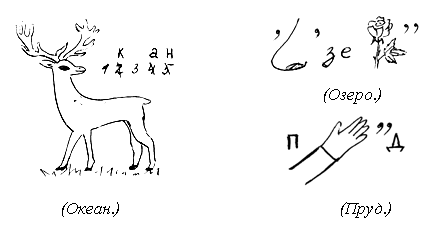 - Как одним словом назвать все отгадки? (водоемы)- Сформулируйте тему урока, учитывая, что мы начали изучать раздел «Наш край»- На какие вопросы вы хотели бы сегодня получить ответ? Слайд 5Актуализация опорных знаний- Что вы знаете о водоемах? Какие они могут быть? (естественные – искусственные, пресные – соленые…) Обобщение имеющихся знаний. Слайд 6- Какие водоемы нашего региона вы знаете?Формирование новых знаний- Речная сеть ХМАО принадлежит бассейну Карского моря. Главными водными артериями являются реки Обь и Иртыш. В округе расположено более 300 тыс.озер различного типа. Почти все озера не превышают площадь 1км квадратный. (общая карта, Слайд 7)А) Реки и озера ХМАОРабота в группахЗадание: прочитать текст, выделить ключевые слова, подготовиться к выступлению. Группа 1 (Слайд 8)Река Обь берет начало на Алтае и образуется слиянием рек Бия и Катунь. Река Обь впадает на севере в Карское море, образуя залив, который носит название Обская губа.Обь - река в Западной Сибири, самая протяженная река в России и вторая по протяженности в Азии. Длина Оби от слияния 3650 км. Площадь бассейна Оби составляет 2990 тыс. км². По этому показателю река занимает первое место в России. Обь также является третьей по водоносности рекой России (после Енисея и Лены).(Слайд 9) В водах Оби и Обской губы обитает около 50 видов рыб. Наиболее ценные виды: осётр, стерлядь, нельма, муксун, чир, сиг, пелядь. В Ханты-Мансийском автономном округе Обь протекает через Нижневартовск, Сургут, Нефтеюганск.Группа 2 (Слайд 10)Река Иртыш — самая длинная река-приток в мире. Площадь бассейна — 1643 тыс. км². Русло извилистое. Длина Иртыша – 4248 километров, Исток реки находится в месте слияния двух рек на границе Китая и Монголии, впадает Иртыш в реку Обь рядом с городом Ханты-Мансийском.В целом, течение у Иртыша достаточно спокойное. Самые распространенные виды рыб – язь, плотва, щука, окунь, лещ, судак, осетр, карп, налим. Есть нельма, ряпушка, осетровые и другие виды рыб. Стоит отметить, что некоторые виды рыб были заселены искусственно, например, форель, рипус, толстолобик и карп. Их заселяли в водохранилища, которые находятся в верховьях Иртыша и впоследствии рыбы сами заселили другие участки реки.Группа 3 (Слайд 11)Вах — река в центральной части Западно-Сибирской равнины, правый приток Оби. Вах имеет протяженность в 4 раза меньше ОбиТечёт по восточной части Ханты-Мансийского автономного округа. Длина — 964 км, площадь бассейна — 76 700 км². Впадает в Обь в 10 км выше Нижневартовска.В бассейне реки много болот и заторфованных озёр. Вах играет роль «главной» для многих более мелких речушек, а в ее пойме нашли «приют» многочисленные болота и озера. Группа 4 (Слайд 12)Озеро Самотлор – это один из самых ключевых для России, да и всего мира в целом, водоемов. Его ценность заключена в том, что именно здесь на глубине более 2 км были найдены колоссальные залежи нефти.  «Самотлор» первоначально был достаточно крупным озером, площадь которого достигала 63 км2. Максимальная глубина природного достояния – 3 метра. По форме озеро напоминает сердце, которое расположилось в 23 км от Нижневартовска. После многочисленных разработок и многолетней добычи нефти внешний облик «Самотлора» изменился. Теперь «сердце» разделено многочисленными дорогами на сотни геометрических фигур. А глубина озера сократилась до 1,5 м.Название водоема – «Самотлор», согласно переводу с различных языков, обозначает «мертвая вода» или «ловушка-озеро». Местные жители знают не понаслышке, каким трудом далась разработка этого месторождения. Именно поэтому в Нижневартовске установлен мемориальный комплекс – «Алеша» - памятник рабочему, который в своих руках держит чащу с горящим огнем.Группа 5 (Слайд 13)Одним из самых излюбленных мест отдыха жителей Нижневартовска является озеро Кымыл-Эмтор. Озеро Кымыл расположено в 11 км на северо-восток от Нижневартовска Таёжное озеро с глубинами 2 - 4м. В северной части много мелкого окуня и ерша. В небольшом количестве есть щука, плотва, ерш.Группа 6 (Слайд 14)Озеро Комсомольское расположено в черте города Нижневартовск, на правом берегу Оби. Ширина озера - 500 метров, площадь акватории – около 20 гектар. Озеро Комсомольское питается за счет атмосферных осадков и стока с прилегающей территории. Летом, особенно когда стоят жаркие дни, озеро часто цветет.
В конце XX века — это озеро называли "мертвым". Здесь не водилась рыба, птицы не плавали в его водах, да и люди не любили тут отдыхать. Но в 2011 году началась очистка дна и воды в озере. Были запущены мальки. На сегодняшний день благоустроена прибрежная зона, оборудованы площадки для отдыха.ТБ на водоемах в зимний периодВыступление группЗадание классу: записать в тетрадь водные объекты о которых пойдет речь.Микроитог:- О каких водных объектах ХМАО вы прослушали информацию? Что записали в тетрадь?- Как вы думаете, есть ли на территории ХМАО искусственные водоемы? Почему?Анализ работы группБ) Значение водных богатств и их охранаРабота в группах (Слайд 15)Задание: посмотрите видеоролик, обсудив его в группах, подготовьте ответы на вопросы (письменно): Группы 1, 2, 3- Какое значение имеют водоемы для жизни животных и человека?Группы 4, 5, 6- Экологические проблемы водоемовПросмотр видеоролика. Самостоятельная работа групп. Учебник с.146-147Представление результатов группами, учащиеся заполняют схему. (Слайд 16)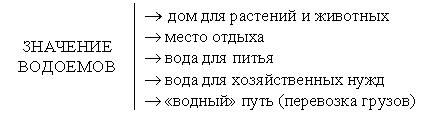 Экологические проблемы (Слайд 17)- слив отходов предприятиями в реку- чрезмерное применение удобрений в с/х- мытье автомобилей- выброс мусора в водоемМикроитог- Сформулируйте правила поведения в природе. (Слайд 18)Домашнее заданиеПодготовить описание реки Обь по плану на с.145 (Письменно)Рефлексия. Работа в паре- Тема, которую мы сегодня изучали может встретиться в ВПР. Попробуйте выполнить подобное задание (ВПР 2015г)Карточка10.1. Запиши название региона: республики, или области, или края, или автономного округа, в котором ты живёшь._______________________________________________________________________10.2. Как называется главный город твоего региона?____________________________________________________________________10.3. Какие реки или озера, побережье какого моря или какие горы есть в твоём регионе? Расскажи об одном из них: значение, экологические проблемы.__________________________________________________________________________Итог урока. - Что нового вы узнали на уроке?Вопросы по содержанию урокаОценивание устной работы учащихся на уроке, работы группИспользуемая литература, интернет ресурсы:А.А.Плешаков. Окружающий мир. 4 класс: учеб. для четырехлетней нач.шк. В 2 ч. М.: Просвещение, 2014. А.А. Плешаков, М.А. Ионова, О.Б.Кирпичева. Окружающий мир: Методические рекомендации: 4 класс. М.: Просвещение, 2013. А.А.Плешаков. От земли до неба: Атлас-определитель. М.: Просвещение, 2013.Савинов Е.С. Примерная основная образовательная программа начального общего образования [Текст]: стандарты второго поколения/ Е.С. Савинов. – М.: Просвещение, 2014http://svyato.info/4425-vodnye-resursy-avtonomnogo-okruga.html https://waterresources.ru/region/hanty-mansiyskiy-avtonomnyy-okrug-yugra/ 